Конспект занятия по аппликации во второй младшей группе №8. 
«Бабочка»
Техника: Аппликация
Цель: учить приёмам наклеивания (намазывать клеем с помощью кисточки деталь, прижимать ее  к вырезанной из картона бабочке) ; знакомить с правилами работы с клеем.
Материалы: цветная бумага –красная, желтая, голубая, зеленая; заготовки для каждого ребёнка –бабочка; клей, салфетки, клеёнка. 
Ход занятия. 
Воспитатель: 
Ребята, сегодня по дороге в детский сад я увидела необычный цветок. Я подошла к нему поближе и хотела понюхать, наклонилась чуть ниже, цветок зашевелился и взлетел. Как вы думаете что это было? 
Ответ детей: Бабочка. 
Правильно ребята это была бабочка. 
Сегодня мы с вами будем делать аппликацию бабочка. Послушайте загадку про бабочку:
Шевелились у цветка 
Все четыре лепестка, 
Я сорвать его хотел, 
Он вспорхнул и улетел. 
Давайте мы с вами посмотрим иллюстрации бабочек. 
Ребята, а где бабочки любят сидеть? 
Ответ детей: на цветках. 
Правильно, бабочек привлекают самые красивые, самые яркие цветы. 
Давайте рассмотрим картинку, на которой изображены цветы. (Рассматривание иллюстраций) 
А когда цветут цветы и летают бабочки? 
Ответ детей: летом
Послушайте какое стихотворение я знаю про лето
Лето. 
Вот и лето подоспело –
Земляника покраснела:
Повернется к солнцу боком –
Вся нальется алым соком. 
В поле – красная гвоздика, 
Красный клевер. Погляди-ка:
И лесной шиповник летом
Весь осыпан красным цветом. 
Видно, люди не напрасно
Называют лето красным. 
У каждого на столе лежат  картонные бабочки и картинки с бабочками. Рассмотрите их. У бабочки есть крылышки, усики и головка. Крылышки бабочки очень похожи на листочки цветка, их крылышки расписаны различными узорами. Мы с вами тоже украсим крылышки бабочки, затем приклеим цветные кусочки бумаги на бабочку. Украшать бабочку мы будем аккуратно приклеивать клеем.
Прежде чем приступить к работе мы проведём с вами физминутку. 
На лугу растут цветы
Небывалой красоты. (Потягивания — руки в стороны.) 
К солнцу тянутся цветы. 
С ними потянись и ты. (Потягивания — руки вверх.) 
Ветер дует иногда, 
Только это не беда. (Дети машут руками, изображая ветер.) 
Наклоняются цветочки, 
Опускают лепесточки. (Наклоны.) 
А потом опять встают
И по-прежнему цветут
Теперь давайте приступим к работе. Клея берём не много. Воспитатель оказывает помощь. 
Итог занятия: закрепили цвета – красный, желтый, голубой и конечно зеленый, научились пользоваться клеем и салфетками. 
Вот что у нас получилось. 
Выставка работ. 
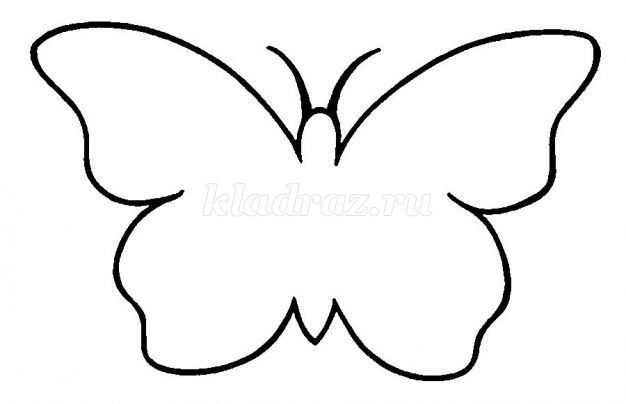 шаблоны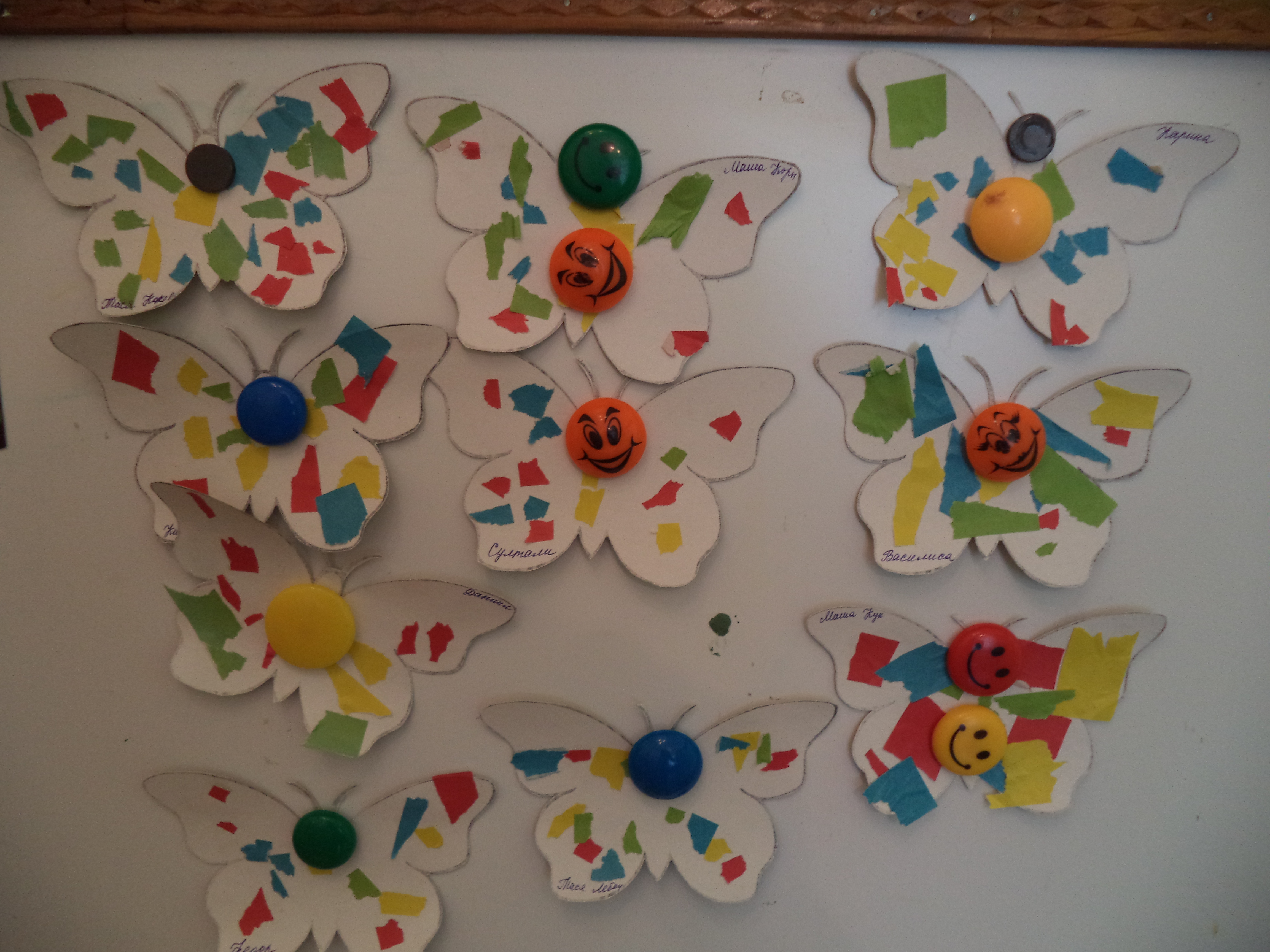 